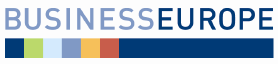 HSR SR dňa 24.08.2015									Bod č. 2 programuStanovisko Republikovej únie zamestnávateľovk návrhu zákona o športe a o zmene a doplnení niektorých zákonovmateriál na rokovaní HSR SR dňa 24.08.2015Stručný popis podstaty predkladaného materiálu a jeho relevancie z hľadiska RÚZMateriál bol predložený na rokovanie HSR Ministerstvom školstva, vedy, výskumu a športu Slovenskej republiky na základe Plánu legislatívnych úloh vlády SR na rok 2015.Cieľom a obsahom materiálu je najmä:Dôležitým prvkom návrhu je podľa rezortu školstva nový informačný systém, v ktorom bude povinnosť zaregistrovať sa. Systém následne zverejní údaje o športových organizáciách, športovcoch i športových odborníkoch. V databáze budú zverejnené aj zmluvy, ktoré preukážu hospodárenie s verejnými financiami, ale aj sponzorské dary, prostredníctvom tzv. transparentného účtu. Ten, kto bude žiadať podporu z verejných zdrojov, musí mať status "spôsobilý". Systém ho takto označí len pri dodržiavaní pravidiel.
Vďaka zákonu by sa malo stransparentniť financovanie a do športu by sa malo dostať viac peňazí, a to nielen nárazovo, ale aj dlhodobo a systémovo. Subjekty v športe by mohli využiť existujúce zdravé ekonomické prostredie, ktoré tvorí plánovanie, rozpočty, kontroly a vyhodnotenie hospodárenia, čo doteraz pri nepredvídateľnom dotačnom systéme nebolo možné. Navrhuje sa, aby sa čo najviac peňazí do športu prerozdeľovalo automaticky, podľa vzorca. Ten definuje kritériá, ako napríklad masovú (členskú) základňu, športové úspechy, popularitu daného športu a ďalšie faktory. Podľa návrhu zákona by manažovanie slovenského športu malo dostať nové pravidlá, a to nielen na úrovni štátu, ale aj na úrovni zväzov. Športovci a kluby by sa po novom mali podieľať na riadení a kontrole ich zväzov, čo im umožnia povinné pravidlá pre stanovy a fungovanie zväzov. Nová funkcia - hlavný kontrolór športu - by mala usmerniť kontrolórov zväzov a priniesť poriadok aj do systému vzdelávania.
Návrh zákona hovorí aj o zriadení sektorového športového súdu, ktorý odbremení preťažené civilné súdy od špeciálnej agendy športových sporov. Šport chce viac priblížiť aj deťom, ktoré by v škole dostávali športové poukazy. Podľa doložky vplyvov spracovanej predkladateľom materiál bude mať pozitívne ako aj negatívne dopady na verejné financie a pozitívne vplyvy na podnikateľské prostredie.Návrh zákona má nadobudnúť účinnosť dňa 01.01.2016 s výnimkou niektorých ustanovení, ktoré majú nadobudnúť účinnosť neskôr. Postoj RÚZ k materiáluRÚZ ani jej členovia v medzirezortnom pripomienkovom konaní návrh zákona nepripomienkovala. RÚZ berie návrh zákona na vedomie bez pripomienok.Pripomienky RÚZ k predkladanému materiáluBez pripomienok zo strany RÚZZdroj: RÚZ